Production écrite formative/sommative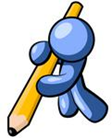 8e annéeProjet ImpactTu dois rédiger un compte-rendu des dernières semaines lors du projet Impact.  Choisis trois éléments ci-dessous qui sont les idées principales de tes paragraphes de développement (3).Ce que tu as prévu d’accomplir pendant ce projet Ce que tu as bien réussi Ce que tu aimerais améliorer (ou ce que tu ferais autrement une autre fois) Ce que tu as appris de ton sujet Ce que tu as appris de toi-même comme apprenant Ton niveau de satisfaction avec ton projet Ce que tu aimerais que les gens retiennent de ton projet ou de ton sujetVoici ce que tu dois faire :Planifier ton texte (plan au verso)Rédiger un brouillon contenant des traces de correction (ajoute de la couleur)La mise au propre doit être à double interligne sur des feuilles lignées.N.B. Si tu as l’habitude d’utiliser un traitement de texte pour rédiger tes écrits, n’oublie pas d’écrire aussi à double interligne.Tu auras toute la semaine pour rédiger ton texte.  Donc, il est important de bien gérer son temps.  N’oublie pas d’utiliser tes outils (dictionnaire, Bescherelle, référentiel, boîte à outils, etc.) et tes notes de cours. Prends le temps de bien corriger ton texte.Liste de vérification de ta production écriteNom :_____________________Plan du compte-rendu de ton projetIntroduction (mise en contexte)Où ?Quand ?Qui?Quoi ? (sujet de ton projet/courte description)Développement (trois paragraphes)1er paragraphe :(Marqueur de relation, idée principale, explications)2e paragraphe :(Marqueur de relation, idée principale, explications)3e paragraphe :(Marqueur de relation, idée principale, explications)ConclusionMarqueur de conclusionSi tu avais la chance de poursuivre ce projet, que voudrais-tu faire ?Opinion ou commentaire en lien avec la thématique « Impact »Est-ce que j’ai…Est-ce que j’ai…X1inscrit un titre à mon texte?2inclus tous les éléments importants de l’introduction (mise en contexte) ?3inclus dans le bon ordre tous les éléments importants du développement (éléments de réflexion)?4inclus tous les éléments importants de la conclusion (marqueur de conclusion, le dénouement et commentaire) ?5divisé mon texte en paragraphes?6fait l’effort d’enrichir le vocabulaire dans mon texte (synonymes, antonymes, adverbes, etc.)?7inclus des marqueurs de relation? 8rédigé mon texte au propre à double interligne?